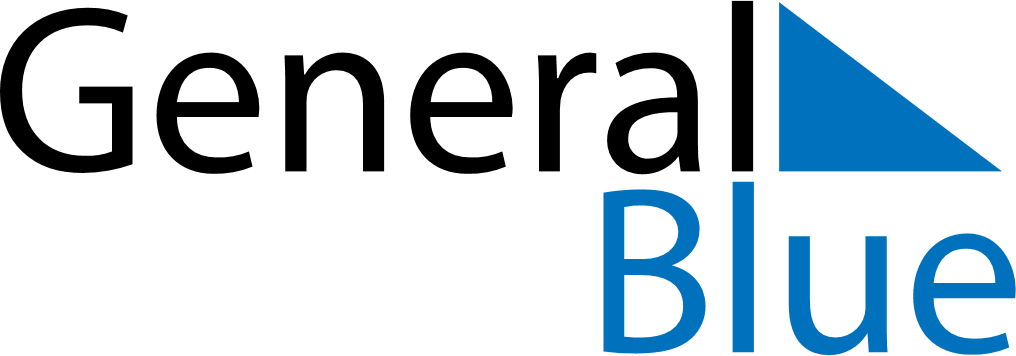 July 2027July 2027July 2027July 2027July 2027July 2027ArmeniaArmeniaArmeniaArmeniaArmeniaArmeniaSundayMondayTuesdayWednesdayThursdayFridaySaturday12345678910Constitution Day111213141516171819202122232425262728293031NOTES